ANEXO B – PROPOSTA DO PROJETO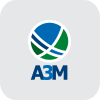 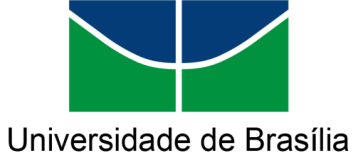 JUSTIFICATIVA OBJETIVOSObjetivo geralObjetivos específicosDESCRIÇÃO DO PROJETOMETODOLOGIA DE DESENVOLVIMENTO DO PROJETOPRODUTOS A SEREM DESENVOLVIDOSEsta tabela deverá contemplar todos os produtos que serão desenvolvidos e ser preenchida de acordo com o tipo de material e descrição detalhada de cada um. RESULTADOS ESPERADOSORÇAMENTO RESUMIDO Brasília,      de       de 2017.TipoDescriçãoQuantidadeDescriçãoValorunitárioQuant.Valor totalTOTALTOTALTOTAL